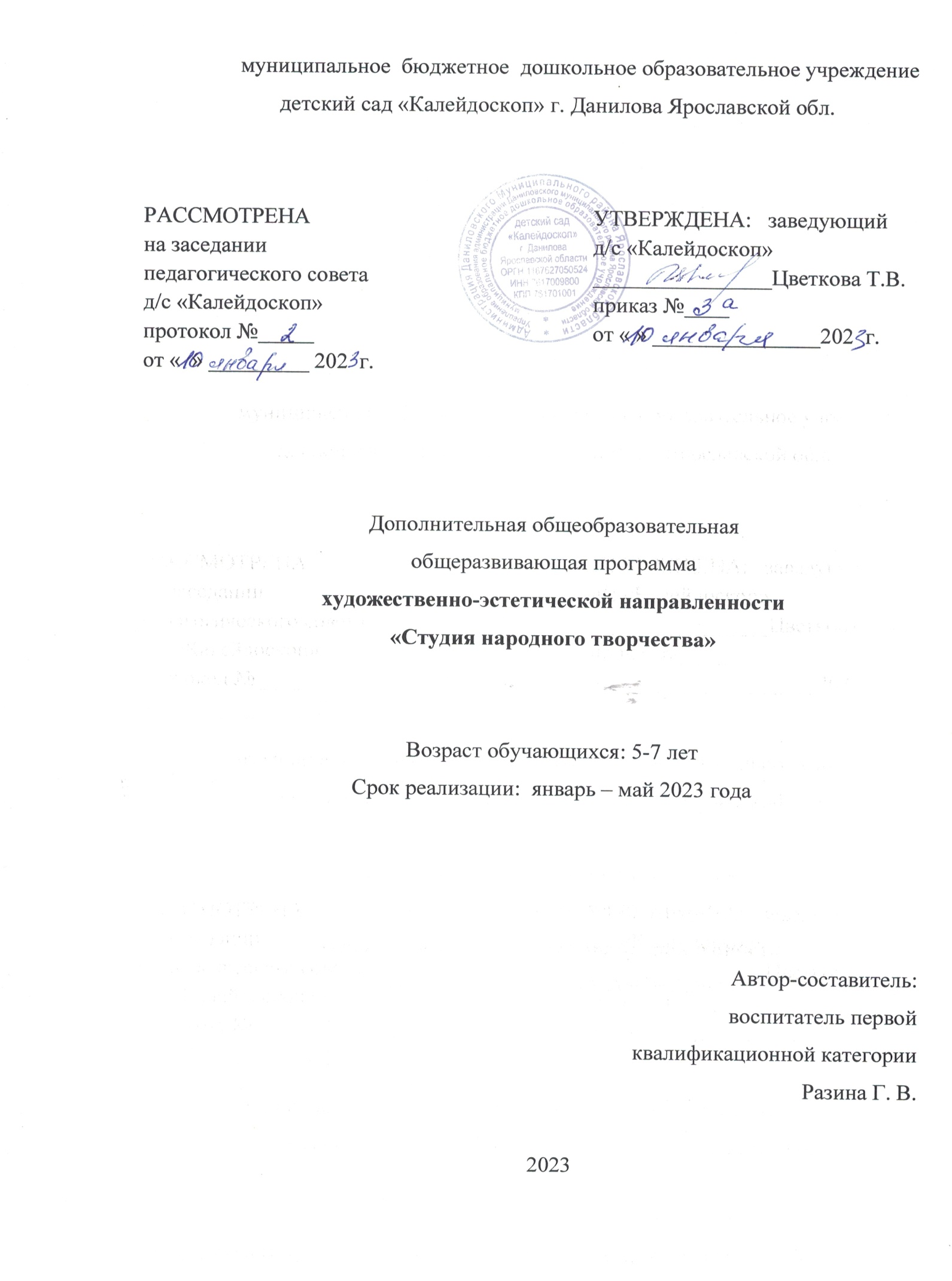 муниципальное  бюджетное  дошкольное образовательное учреждение
детский сад «Калейдоскоп» г. Данилова Ярославской обл.

Дополнительная общеобразовательная 
общеразвивающая программа
художественно-эстетической направленности
«Студия народного творчества»Возраст обучающихся: 5-7 лет 
Срок реализации:  январь – май 2023 года Автор-составитель:
воспитатель первой 
квалификационной категории
Разина Г. В.2023Содержание1. Пояснительная записка2. Содержание программы
3. Методическое обеспечение программы
4. Условия реализации программы5. Список литературы6. Приложение «Мониторинг освоения детьми дополнительной общеобразовательной общеразвивающей программы»Пояснительная записка.Нормативно-правовой аспект. Дополнительная общеобразовательная общеразвивающая программа « Студия народных  промыслов» разработана в соответствии с требованиями  следующих нормативных документов:- Федеральный закон от 29.12.2012г. № 273-ФЗ «Об образовании в Российской Федерации»;- Концепция развития дополнительного образования детей до 2030 года. Распоряжение Правительства РФ от 31.03.2022г.;- Приказ Министерства просвещения РФ от 09.11.2018 N 196 "Об утверждении Порядка организации и осуществления образовательной деятельности по дополнительным общеобразовательным программам";- Письмо Минобрнауки России от 14.12.2015 № 09-3564 «О внеурочной деятельности и реализации дополнительных общеобразовательных программ» (вместе с «Методическими рекомендациями по организации внеурочной деятельности и реализации дополнительных общеобразовательных программ»);- Письмо Минобрнауки России от 18.11.2015 N 09-3242 «О направлении информации» (вместе с «Методическими рекомендациями по проектированию дополнительных общеразвивающих программ.»);- Постановлением Главного государственного санитарного врача Российской Федерации от 28.01.2021г. № 2  «Об утверждении СанПиН 1.2.3685-21 «Гигиенические нормативы и требования к обеспечению безопасности и (или) безвредности  для  человека  факторов  среды  обитания»;- Постановлением Главного государственного санитарного врача Российской Федерации от 28.09.2020г. № 28   «Об утверждении СП 2.4.3648-20 «Санитарно-эпидемиологические  требования  к  организации воспитания  и  обучения,  отдыха  и  оздоровления  детей  и  молодежи»;- Уставом МБДОУ детский сад «Калейдоскоп».Актуальность, педагогическая целесообразность данной      образовательной программыВоспитание гражданина и патриота, знающего и любящего свою Родину, – задача особенно актуальная сегодня не может быть успешно решена без глубокого познания духовного богатства своего народа, освоения народной культуры.Культуру России невозможно себе представить без народного искусства. Роль декоративно-прикладного народного творчества переоценить невозможно.  Именно традиционные ремесла, к которым приобщается подрастающее поколение, рассказывают о жизни наших предков, об их нравах и обычаях, не дают народу забыть свою историю. Народное творчество учит ребенка видеть мир во всей его полноте и красоте, любить свой край и беречь родную природу, прививает нравственные ориентиры. Каждое изделие народного искусства — это своеобразный памятник духовной жизни народа на протяжении столетий, национальная гордость, это наше начало, которое питает и сегодняшнюю культуру, искусство, образование.Учитывая большое значение народного искусства в развитии личности дошкольника, я решила использовать в своей работе более углубленное знакомство детей с  народным творчеством и вызвать у них желание участвовать в творческой деятельности.В старшем дошкольном возрасте, дети отличаются огромным стремлением к творчеству, познанию, активной деятельности. Лепка – это один из видов изобразительного творчества, в котором из пластических материалов создаются объемные образы и целые композиции. Техника лепки очень богата и разнообразна, но при этом доступна даже совсем маленьким детям. Лепка дает удивительную возможность отражать мир и свое представление о нем в пространственно -  пластических образах. Лепка - самый осязаемый вид художественного творчества. Ребенок видит то, что создал, трогает, берет в руки и по мере необходимости изменяет.      Занятие лепкой комплексно воздействуют на развитие ребенка: лепка
благодарно влияет на нервную систему; повышает сенсорную чувствительность, то есть способствует тонкому восприятию формы, цвета, пластики; развивает воображение, пространственное мышление, общую ручную умелость, мелкую моторику; синхронизирует работу обеих рук; формирует умение планировать работу по реализации замысла, предвидеть результат и достигать его. Но самое важное и ценное заключается в том, что лепка наряду с другими видами изобразительного искусства развивает ребенка эстетически. Он учится видеть, чувствовать, оценивать и созидать по законам красоты.Практически все дети любят лепить и используют для этого все подходящие материалы - от песка до теста. Глина – хороший материал для лепки. Это приятный, податливый, пластичный и экологически чистый материал. Из него можно вылепить все, что угодно, а после сушки и раскрашивания оставить в виде сувенира на долгие годы. Полученный результат интересно показать другим и получить одобрение. Благодаря этому ребенок чувствует себя создателем и испытывает удовлетворение и гордость за свои достижения.
Педагогическая целесообразность программы заключается в создании особой развивающей среды для развития творческих способностей детей в области декоративно-прикладного искусства и их эстетического воспитания.Реализация программы происходит в процессе расширенного, углубленного знакомства детей с изделиями народных художественных промыслов, знакомство с символикой русского декоративного искусства и самостоятельным созданием декоративных изделий.Цель программы: Развитие художественно-эстетических способностей детей 5-7 лет средствами народного  декоративно-прикладного искусства.Задачи:Образовательные:Расширять представления детей о многообразии предметов народного декоративно-прикладного искусства. Познакомить с искусством дымковского, филимоновского, каргопольского, калининского промысла.Закреплять умение детей лепить из глины  декоративные изделия конструктивным, комбинированным и пластическим способом. Учить детей лепить и украшать поделки из глины в соответствии с традициями  промысла.Знакомить детей с особенностями построения  геометрического орнамента. Закреплять умение рисовать декоративные элементы – точки, кружки, полоски, волнистые линии и т.д.Развивающие:Развивать эстетическое отношение к окружающей действительности средствами народного декоративно-прикладного искусства.Развивать желание лепить игрушку своими руками.Развивать творчество и фантазию,  любознательность, наблюдательность и воображение, самостоятельность, усидчивость, мелкую моторику.Воспитательные:Формировать общую культуру личности ребенка. Воспитывать уважительное отношение к труду народных мастеров; национальную гордость за мастерство русского народа.Воспитывать устойчивый интерес к произведениям декоративно-прикладного искусства.Для педагога: создать условия  для развития детского творчества.Организация учебно-воспитательного процессаВозраст детей: программа рассчитана на детей 5-7 лет
Количество детей: 10-12
Срок реализации: 1 год
Организация занятий кружка: количество занятий: 1 занятие в неделю, продолжительность – 25-30 мин;  4 занятия в месяц, всего -  16 занятий. Занятие проводится во вторую половину дня.Этапы работы:
Весь образовательный цикл делится на три этапа:1 этап – подготовительный2 этап – практический3 этап – итоговый
Принципы работы:Представленная система занятий построена в соответствии с концепцией эстетического воспитания и развития дошкольников.Тщательный, обусловленный возрастными возможностями детей отбор художественного материала;Интеграция работы на основе народного искусства с различными направлениями воспитательной работы и видами деятельности детей;Создание положительного эмоционального климата на занятиях художественно-эстетической деятельности;Индивидуальный подход к детям; учет их индивидуальных предпочтений, склонностей интересов; индивидуальная работа с каждым ребенком в процессе коллективных занятий;Широкое включение выполненных детьми произведений в жизнь дошкольного учреждения: создание эстетической среды в повседневной жизни, оформление и проведение праздников и досугов;Бережное и уважительное отношение к детскому творчеству, в каком бы виде оно не проявлялось;Использование разнообразных (в том числе игровых) методов и приемов в работе с детьми.Ожидаемые результатысоздается пространство «Студии народных промыслов»; дети различают и называют виды народного декоративно – прикладного искусства (дымковская, филимоновская, каргапольская, калининская игрушка);называют характерные особенности народной росписи;составляют узоры на бумажных силуэтах различной формы;лепят из глины декоративные изделия конструктивным, пластическим и комбинированным способом; украшают глиняные изделия  способом налепа и процарапывания; расписывают глиняные изделия в соответствии с народной росписью;выполняют работу в определенной последовательности, согласно инструкции взрослого; передают в рисунке выразительность образа, используя линию, цвет, композицию, колорит и т.д.;устанавливают взаимосвязь народного искусства и окружающей действительности;выражают отношение к окружающему миру через народное искусство;принимают участие в оформлении выставокГлавным результатом в реализации рабочей программы является создание каждым воспитанником своего оригинального продукта.Содержание программыПлан работы по созданию мастерскойПерспективный план работы с детьми.Методическое обеспечение программыМетоды обучения.
Совместная деятельность педагога и воспитанников, направленная на решение задач образования, развития и воспитания в процессе реализации данной программы предполагает использование следующих методов  обучения:
Словесные( рассказ педагога, беседы, объяснение, чтение худ.литерратуры и т.д.)
Наглядные( рассматривание изделий народных промыслов, предметных картинок, иллюстраций, просмотр презентаций и т.д.)
Практические(экспериментирование, работа по схемам – моделирование, процесс лепки и рисования и т.д.)
Игровые (дидактические игры, загадки, инсценировки)
Формы подведения итогов реализации дополнительной образовательной программы:
-  Выставка детских работ.
-  Отчет воспитателя – руководителя кружка.
- Оформление развивающей среды .
Оценка уровня художественно – эстетического развития детей проводится в мае.Характеристика помещения:
Студия расположена на базе детского сада «Калейдоскоп г. Данилова в специально отведенном помещении. Руководитель студии:
Воспитатель: Разина Г.В.
 Условия реализации программыМатериально- техническое обеспечение:Для реализации программы имеется:-  кабинет (музей декоративно-прикладного искусства);-  мебель отвечает всем требованиям, предъявляемым к детскому оборудованию.- компьютер;  магнитофон для прослушивания релаксирующей музыки со звуками природы (для расслабления, снятия напряжения); -  наглядно-дидактический материал ( открытки, альбомы, таблицы,  демонстрационный материал, дидактические игры, подлинные образцы изделий народного декоративно-прикладного искусства, образцы игрушек сделанные по мотивам  народной игрушки, книги и методические пособия);-  мольберты, полки для поделок;-  стенды для готовых работ.Материалы для лепки:-глина;- фартуки;- стеки для обработки глины (Стека применяется для проработки деталей, в тех случаях, когда это трудно сделать рукой . Стекой снимается с формы лишняя глина, делаются надрезы.);- доска для лепки;- станок с поворотным кругом;- блюдце для воды (для смачивания поверхности и сглаживания шероховатостей);- салфетка.Материалы для рисования:- бумага;- гуашевые, акварельные краски;- палитра;- мягкие кисти разного размера и формы;- баночки для воды;- салфетки;- подставка под кисть.Финансовое обеспечение. Реализация программы осуществляется из расчета средств, выделяемых местным бюджетом.Кадровое обеспечение. Реализация программы  осуществляется воспитателем детского сада.Список литературы   1.Соломенникова О.А. Радость творчества. Ознакомление детей 5-7 лет с народным  искусством.- 2-е изд., испр. И доп. – М.: Мозаика-Синтез, 2008. – 176 стр.: цв. вкл.2. Лыкова И.А.  Авторская программа  « Цветные ладошки»., Издательство « Карапуз – дидактика», Творческий центр «Сфера», 2007 год.3. Швайко Г.С. «Занятия по изобразительной деятельности в детском саду: подготовительная к школе группа: Программа, конспекты: Пособие для педагогов дошк. учреждений. – М.: Гуманит. Изд. Центр ВЛАДОС, 2000.- 176 с.: ил.   4. Возвращение к истокам. Народное искусство и детское творчество. Учебно-методическое пособие. / Под ред. Т.Я. Шпикаловой, Г.А. Покровской. – М., 2000.5. «Из детства – в отрочество». Сост. Т.Н. Доронова и др. – М.,2000г.                                          6. Венгер Л.А.. Путь к развитию творчества. – Дошкольное воспитание.- 1982 №11.7. М.Г. Смирнова Изобразительная деятельность старших дошкольников.- Издательство « Учитель», 2009год.8. Шпикалова Т.Я. Изобразительное искусство. Основы народного и декоративно-прикладного искусства. – М., 1996.9. Усова А.П. Русское народное творчество в детском саду. Книга для воспитателей детского сада. – М., 1972.10. Жуганов А.В. Творческая активность личности: содержание, пути формирования и реализации. - М., 1991.11. Прохорова Л.А. Развиваем творческую активность дошкольников. – Дошкольное воспитание.- 1996 №5. 12. Разноцветный мир детства/ Фришман И.И. и др. – М., 1999.13. Сакулина Н.П., Комарова Т.С. Изобразительная деятельность в дет. саду. – М.,1985.14.  Шибанова Н.Я. Народное искусство в творчестве детей.- Пермь, 2001.15. Богуславская И.Я. Русская народная глиняная игрушка. – Л., 197516. Грибовская А.А. Знакомство с русским народным декоративно-прикладным искусством и декоративное рисование, лепка, аппликация москвичей дошкольников. – М., 1999 г17. Князева О.Л., Маханева М.Д. Приобщение детей к истокам русской народной культуры. – СПб., 1997, 1999.18. Комарова Т.С., Антонова А.В., Зацепина М.Б. Красота. Радость. Творчество. Программа эстетического воспитания детей 2-7 лет. – М., 2000.19.Комарова Т.С. Концепция эстетического воспитания и развития художественно-творческих способностей детей дошкольного возраста. // В сб.: Актуальные проблемы формирования личности на материале народной культуры. – Шуя, 1994.20. Курандина А.В. Народное искусство в формировании изобразительного творчества детей 5-6 лет : Квалификационная работа. – М., 2003.21.Народное искусство в воспитании детей. / Под ред. Т.С. Комаровой. – М., 1997, 2000.22. Нравственно-эстетическое воспитание ребенка в детском саду. / Под ред. Н.А. Ветлугиной. – М., 1989.23. Скоролупова О.А. Знакомство детей дошкольного возраста с русским народным декоративно-прикладным искусством. – М., 2003.Мониторинг реализации программыС целью определения уровня усвоения программы проводится мониторинг  в два этапа. Первый этап – февраль (вторая неделя). Использовалась диагностика Н.А. Ветлугиной«Критерии оценки овладения детьми изобразительной деятельностью и развития их творчества». Форма проведения –  Занятие по замыслу «Дымковская игрушка»Анализ продукта и процесса  деятельности   лепки из глины дымковских игрушекУсловные обозначения  (-) – не знает свойств глины, не умеет строитькомпозицию, создать форму дымковской игрушки, не владеет техническими приемами  лепки дымковских игрушек, не может самостоятельно регулировать свою деятельность,  не может ее анализировать.не оригинален, не самостоятелен, не умеет анализировать работу, нет интереса к  ней. (*) – все выполняет и знает частично.(+)- Ребенок работает самостоятельно, с интересом, соблюдая каноны лепки дымки вносит свои дополнения, владеет приемами лепки, самостоятельно регулирует свою деятельность, проявляет к ней интерес, работает творчески, может дать правильный анализ своей деятельности, критически  оценить свой результат лепки.Анализ продукта  и процесса декоративной росписи дымковской игрушкиУсловные обозначения(-) – нет знаний о Дымковском промысле, о стиле и элементах росписи вылепленных игрушек, не умение самостоятельно найти нужную форму т.е. дымковский узор, подходящий плоскостному или объемному изображению, правильно  расположить его на игрушке, не соблюдает ритм рисунка, нет навыков росписи, не регулирует свою деятельность самостоятельно, работа и рабочее место не аккуратно,  не умеет расписывать саму глиняную игрушку декоративной росписью, не может работать самостоятельно, ребенок не проявляет интереса в работе, творчества, не умеет адекватно проанализировать свою деятельность.(*) – частичное соответствие параметрам.(+) – полное соответствие параметрам Ребенок правильно владеет навыками росписи, рисует с интересом, полностью самостоятельно, проявляет творчество в работе, умеет расписать как трафарет, так и вылепленную глиняную игрушку, критически оценить полученный результат.Уровни развития творческой активности детей старшего дошкольного возраста. -Низкий уровень характеризуется слабо выраженной активностью (с признаками вялости, пассивности) в процессе восприятия произведений изобразительного искусства; отсутствием желания высказывать оценочные суждения, отражать впечатления в пластике движений, в рисунке, лепке; -нет навыков техники лепки и рисования,  воспроизведения формы, композиции, побора колорита цветовой гаммы;  - отказ «сочинять»  какую – либо Дымковскую игрушку даже с помощью воспитателя, т.е. нет элемента творчества, не регулирует самостоятельно свою деятельность.  \ ставим  - \-Средний уровень характеризуется активностью и эмоциональностью ребёнка при восприятии художественных произведений, желанием создавать новое, но ребёнок затрудняется в обосновании своего отношения к воспринятому, определении темы и содержания своей работы; в процессе деятельности ориентируется на действия других детей, нуждается в помощи педагога; продукты творческой деятельности содержат незначительные средства выразительности.  \ ставим  * \-Высокий уровень характеризуется наличием у ребёнка потребности в эстетическом оформлении окружающей жизни; эмоциональностью; глубоким усвоением и осмыслением знаний, умений и навыков эстетической деятельности; активным отношением к творческим заданиям в области изобразительной деятельности; яркостью оценочных суждений; самостоятельностью; инициативностью; способностью к сотворчеству; оригинальностью творческих работ в изобразительной деятельности. \ ставим  + \РАССМОТРЕНА
на заседаниипедагогического советад/с «Калейдоскоп»протокол №_____от «  » _________ 202  г.УТВЕРЖДЕНА:   заведующий д/с «Калейдоскоп»
________________Цветкова Т.В.
приказ №____от « » _______________202  г.                            Этапы работыСодержаниеУчастникиСроки исполненияПодготовительныйВыбор тематики;
Подбор и изучение методической литературы по данной теме;
Определение места размещения и дизайн оформления.Воспитатель:Разина Г.В.Ст. воспитатель:Иософатова О.В.ЯнварьПрактическийОформление помещения мастерской;
Подбор дидактического материала, образцов изделий народных промыслов;
Приобретение необходимых материалов для лепки и рисования;
Оформление визитной карточки мастерской;
Разработка перспективного плана работы мастерской;
Разработка содержания занятий с детьми;
Разработка мероприятий для родителей;
Открытие студии.Воспитатель: Разина Г.В.Ст. воспитательЗаведующий д/с:Январь – первая неделя февраляИтоговыйОпределение результатов работы.Обобщение опыта работы.Воспитатель: Разина Г.В.Ст. Воспитатель: Иософатова О.В.МайДатаТема занятияЦели и задачиОборудованиеВторая  неделя февраляЗнакомство с работой студииПознакомить детей с особенностями работы студии.
Учить организовывать свое рабочее место.
Познакомить детей со свойствами глины, с инструментами для лепки, с техникой безопасности при работе с глиной. 
Воспитывать интерес к лепке из глиныГлина
Досочки для лепки 
Станок с поворотным кругом
Стеки
Салфетки
водаТретья неделя февраляЗнакомство с народным декоративно-прикладным искусствомРасширять представления детей о многообразии изделий народного декоративно-прикладного искусства. 
Учить замечать и выделять основные средства выразительности изделий различных промыслов.
Воспитывать уважительное отношение к труду народных мас-теров, национальную гордость за мастерство русского народа. Формировать положительную эмоциональную отзывчивость при восприятии произведений народных мастеров. 
Показать взаимосвязь устного, изобразительного и музыкального народного искусства.Изделия декоративно-прикладного искусства: дымковские, филимоновские, каргапольские, гжельские, хохломские, городецкие, богородские.
Д/и «Третий лишний»
Д/и «Выложи узор из геометрических форм»
Д/и «Цветные капельки»
Аудиозаписи с русскими народными мелодиямиЧетвертая неделя февраляВолшебная дымкаПродолжать знакомить детей с народным декоративно-прикладным искусством.
Расширять представления о народной игрушке.
Формировать эстетическое отношение к предметам.
Воспитывать уважительное отношение к народным мастерам.
Развивать желание лепить игрушку своими руками.Выставка дымковских игрушек: фигурки людей, животные, птицы.
Поворотный круг для демонстрации изделий.Первая неделя мартаРисование дымковских узоровПродолжать знакомить детей  с дымковской игрушкой.
Познакомить детей с тремя композициями узоров: полосатым, клетчатым и узором из колец.
Учить детей сочетать в узоре крупный элемент – кольцо с мелкими точками, кружками, штрихами; равномерно располагать крупные элементы на вертикальной полосе.
Помочь осмыслить, что разнообразия узоров можно добиться через изменение расположения мелких элементов относительно крупного.
Развивать чувство цвета при составлении узора.
Формировать умение рисовать элементы росписи с помощью кисти и печаток.Дымковские игрушки.
 Таблицы с изображением элементов дымковской росписи.
Бумага, гуашь, кисти, салфетки, палитра, баночки с водой, ватные палочки, печатки.Вторая неделя мартаЛепка дымковской уточкиПродолжать знакомить детей с народной игрушкой.
Показать особенности конструктивного способа лепки дымковской игрушки.
Закреплять умение соблюдать пропорциональное соотношение частей, равномерно и красиво устанавливать фигурку на подставке.
Учить соединять части фигурки.
Воспитывать аккуратность.Дымковская игрушка – уточка.
Глина, подставка с поворотным диском, стека, салфетка, вода.
Схема поэтапной лепкиТретья неделя мартаРоспись дымковской уточкиУчить грунтовать высушенное изделие белой краской;
Украшать  игрушку элементами декоративной росписи.
 Развивать чувство симметрии (идентичность узоров с правой и левой сторон).
Обратить внимание  на зависимость узора от формы изделия.
Совершенствовать технику рисования гуашевыми красками – рисовать кончиком кисти на объемной форме, поворачивая  и рассматривая ее со всех сторон.
 Воспитывать аккуратность в работе, интерес и эстетическое отношение к народному искусству.Вылепленные из глины уточки.
Гуашь белая, смешанная с клеем ПВА, гуашевые краски, кисточки, ватные палочки, стаканчики с водой, палитры, салфетки, подставки для кисточки, поворотные диски.
Таблицы с элементами дымковской росписи и характерными цветосочетаниями.
Рисунки – варианты узоров на уточках.Четвертая неделя мартаДымковские животные (Г.С. Швайко Стр. 69, подгот.гр.)Учить передавать в лепке характерные особенности дымковских животных, их позы, лепить ноги и туловище животного из одного куска, голову и шею из другого;
Продолжать учить детей в процессе лепки сравнивать свою работу с натурой – дымковской игрушкой;
 Использовать стеку для надрезания.Дымковские игрушки: конь, козлик, баран и олень.
Две исходные формы  в виде толстых цилиндров разной величины для показа способов лепки.
Глина, стеки, чашечка с водой, салфетки, поворотный диск.Пятая неделя мартаРоспись дымковских животных.Инициировать декоративное оформление вылепленных фигурок – украшать элементами декоративной росписи (кольцами, кругами, точками, штрихами, прямыми и волнистыми линиями).
Закреплять навыки построения композиции узора для украшения животных (расположение узора вертикальными рядами)
Закреплять цветосочетание, характерное для дымковской росписи.
Учить использовать в работе кисточку и печатку-тычок разных размеров и диаметров.
Формировать эстетический вкус средствами народного искусства.Вылепленные из глины животные.
Гуашь белая, смешанная с клеем ПВА, гуашевые краски, кисточки, ватные палочки, стаканчики с водой, палитры, салфетки, подставки для кисточки, поворотные диски.
Таблицы с элементами дымковской росписи и характерными цветосочетаниями.
Рисунки – варианты узоров на силуэтах животных.Первая неделя апреляЛепка. Барыня, няня. (Швайко Г.С., стр. 76)Продолжать знакомство с творчеством дымковских мастеров.
Формировать умения передавать различия в наряде няни и барыни; сделать фигуры выразительными за счет их осанки и деталей одежды; использовать в лепке юбки ленточный способ, голову вместе с туловищем лепить из одного куска.Фигурки няни и барыни и их изображения.Три цилиндра разной величины для показа способов лепки.
Глина, стеки, чашечка с водой, салфетки, поворотный диск.Вторая неделя апреляРисование и конструирование
«Барыни – франтихи»Учить расписывать более сложные по форме дымковские изделия, сочетая гладкоокрашенные части с узором; 
Украшать элементами декоративной росписи (прямые и волнистые линии, круги, кольца и т.д.)
Учить сочетать  в узоре крупные элементы с мелкими.
Учить самостоятельно подбирать цвета для росписи, цвет головного убора и жакета повторять в отдельных элементах узора юбки.
Формировать умение делать полуобъемную игрушку из двух частей.2-3 дымковские барыни для показа.
Выкройка игрушки (двойная верхняя часть и круг с надрезом по радиусу из плотной бумаги) на каждого ребенка.
Клей ПВА, гуашь, палитра, кисть, фломастеры, стаканчик с водой, салфетка.Третья неделя апреляРоспись глиняной игрушки – няни или барыни.Закреплять умение детей грунтовать готовое изделие.
Учить детей самостоятельно расписывать глиняные игрушки дымковскими узорами.
Формировать эстетическое отношение к народному декоративно-прикладному искусству.Вылепленные из глины игрушки.
Гуашь белая, смешанная с клеем ПВА, гуашевые краски, кисточки, ватные палочки, стаканчики с водой, палитры, салфетки, подставки для кисточки, поворотные диски.
Таблицы с элементами дымковской росписи и характерными цветосочетаниями.
 Рисунки – вариантыЧетвертая неделя апреляЛепка «Емеля на щуке».Продолжать закреплять умение детей лепить небольшую скульптурную группу по мотивам сказки, передавая пропорциональные отношения между персонажами;Закреплять умения передавать образ фигуры в движении, располагать фигуры на подставке.
Использовать при лепке комбинированный способ. Развивать самостоятельность, творчество, умение оценивать работы. Воспитывать любовь  и интерес к культуре своего народа.Иллюстрации к сказке. 
Образец , вылепленный по мотивам дымковской игрушки.
Три исходные формы  в виде толстых цилиндров разной величины для показа способов лепки.
Глина, стеки, чашечка с водой, салфетки, поворотный диск.Первая неделя маяРоспись «Емеля на щуке»Закреплять умение детей грунтовать готовое изделие.
Учить детей самостоятельно расписывать глиняные игрушки дымковскими узорами.
Формировать эстетическое отношение к народному декоративно-прикладному искусству.Вылепленные из глины игрушки.
Гуашь белая, смешанная с клеем ПВА, гуашевые краски, кисточки, ватные палочки, стаканчики с водой, палитры, салфетки, подставки для кисточки, поворотные диски.
Таблицы с элементами дымковской росписи и характерными цветосочетаниями.
 Рисунки – варианты.Вторая неделя маяИтоговое занятие. Настольный театр «Русские народные потешки»Развивать у детей актерские способности, выразительность речи. 
Способствовать объединению детей в совместной деятельности, создать положительный эмоциональный настрой.
Воспитывать интерес к народному творчеству.Дымковские игрушки из картона, декорации.3-4 неделя ДиагностикаФ.И. ребенкаЗнание свойств материала-глиныОригинальность композиции дымкиОригинальность формыВладение техническими приемами дымкиСамостоятельность, регуляция деятельностиТворчествоАнализ работыФ. И. ребенкаЗнания  о Дымковской игрушкеЗнания о росписи  ДымкаИзо навыкиРоспись трафаретаРоспись на  глиняной игрушкеФормаКомпозицияЦвет.Ритм.Анализсам. росписиТворчествоСамостоятельность